СОЦИАЛЬНЫЙ ФОНД РОССИИ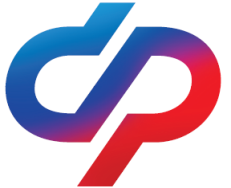 17.03.2023                                        ПРЕСС-РЕЛИЗБольше 1000 работающих колымчан получают пособие по уходу за ребенком до полутора летНа Колыме 1015 работающих родителей получают ежемесячное пособие по уходу за ребенком до 1,5 лет. С 1 февраля 2023 года минимальный размер пособия в Магаданской области составляет 14605,5 руб., максимальный - 33281,8 руб.Пособие по уходу за ребенком до 1,5 лет выплачивается гражданам, которые находятся в отпуске по уходу за данным ребенком. Это может быть не только мать или отец, но и другой родственник или опекун. Заявление о предоставлении отпуска подается по месту работы.После того, как работодатель получит необходимые сведения, в течение 3 рабочих дней он передает данные в Отделение Социального фонда по Магаданской области. После этого в течение еще 10 рабочих дней ОСФР назначает и выплачивает ежемесячное пособие по уходу за ребенком. В этом году пособие установлено 127 гражданам.  Размер выплаты составляет 40% среднего заработка человека, но не может быть ниже установленного законодательством минимального размера пособия.Средний заработок рассчитывается за два календарных года, предшествующих году наступления отпуска по уходу за ребенком. Если в этот период родитель находился в отпуске по беременности и родам или в отпуске по уходу за ребенком, то по его заявлению для расчета среднего заработка могут быть взяты иные календарные годы. Иной период возьмут для расчета при условии, что это приведет к увеличению размера пособия.Подробнее о ежемесячном пособии по уходу за ребенком до 1,5 лет работающим родителям - на сайте Социального фонда России  ГОСУДАРСТВЕННОЕ УЧРЕЖДЕНИЕ – ОТДЕЛЕНИЕ ФОНДА ПЕНСИОННОГО И СОЦИАЛЬНОГО СТРАХОВАНИЯ ПО МАГАДАНСКОЙ ОБЛАСТИ________________________________________________________________